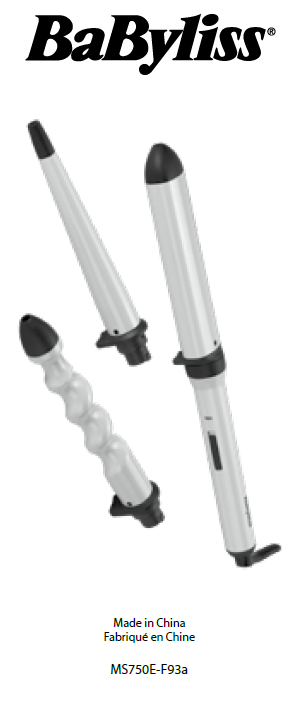 MS750ENajprv si prečítajte bezpečnostné pokyny.NÁVOD NA POUŽITIEUPOZORNENIE! Dbajte na to, aby horúci povrch zariadenia neprišiel do priameho kontaktu s pokožkou, najmä s ušami, očami, tvárou a krkom.UPOZORNENIE! Nedotýkajte sa valcov a kovových častí spotrebiča, keď je horúci.NÁVOD NA POUŽITIE• Uistite sa, že sú vaše vlasy suché a dokonale rozpletené. Rozdeľte vlasy na pramene pripravené na tvarovanie.• Pripevnite zvolené príslušenstvo k spotrebiču podľa nižšie uvedených pokynov a uistite sa, že je bezpečne zaistené.• Zapojte spotrebič do vhodnej zásuvky a zapnite ho posunutím prepínača do polohy „I“. Indikátor „ON“ sa rozsvieti a bude blikať, kým sa nedosiahne zvolená teplota. Poznámka: Pred použitím zariadenia si nezabudnite nasadiť tepelnú ochrannú rukavicu na ruku, ktorá navíja pramienky na kulmu.• Počas používania nikdy neumiestňujte spotrebič na povrch citlivý na teplo, a to ani v prípade, že používate žiaruvzdornú podložku dodanú so spotrebičom.• Nechajte spotrebič zahriať.• Posunutím prepínača do polohy „0“ spotrebič vypnete. Potom spotrebič odpojte od elektrickej siete.• Pred uskladnením nechajte spotrebič vychladnúť. DÔLEŽITÉ! Keď je spotrebič zapojený a zapnutý, jeho valce sa veľmi zahrievajú. Pred pripojením alebo odpojením príslušenstva sa uistite, že je spotrebič úplne vychladnutý, vypnutý a odpojený od elektrickej siete.3 PRÍSLUŠENSTVÁNa natáčanie, vlnenie a tvarovanie textúry:- Pomocou Conical Wand dosiahnete krásne kučery.- Pomocou Oval Wand dodáte účesu objem a vytvoríte vlnitý efekt.- Twisted Wand použite na vytvorenie plážového vzhľadu s textúrou.Zostavenie príslušenstvaDÔLEŽITÉ! Pred pripojením alebo odpojením príslušenstva sa uistite, že je spotrebič studený, vypnutý a odpojený od elektrickej siete.• Otočte poistný krúžok rukoväte úplne doprava do otvorenej polohy označenej symbolom.• Vyrovnajte nástavec s poistným krúžkom na rukoväti.• Zatlačte nástavec na rukoväť, až kým tepelný štít nedosadne na aretačný krúžok.• Ak cítite odpor, skontrolujte, či je poistný krúžok otočený čo najviac doprava do otvorenej polohy označenej symbolom.• Po pripojení príslušenstva k zariadeniu ho zaistite úplným otočením krúžku doľava do polohy označenej symbolom.Odstránenie príslušenstvaDÔLEŽITÉ! Pred pripojením alebo odpojením príslušenstva sa uistite, že je spotrebič studený, vypnutý a odpojený od elektrickej siete.• Úplne otočte poistný krúžok do otvorenej polohy označenej symbolom.• Odpojte príslušenstvo od rukoväte.Návod na obsluhu – valcové príslušenstvo Oval Wand a Conical Wand• Uistite sa, že sú vaše vlasy suché a dokonale rozpletené. Rozdeľte vlasy na pramene pripravené na tvarovanie a nechajte strojček zahriať.• Vlasy obtočte okolo zvoleného valca miernym naklonením prístroja a špirálovitým pohybom. Pri obtáčaní vlasov okolo žehličky sa snažte, aby saneprekrývali, a dbajte na to, aby boli vlasy rovnomerne rozložené a aby sa celý prameň dotýkal trubice. Ak používate kónický nástavec, natáčajte prameň vlasov od najširšej časti valca.• Podržte 5 – 10 sekúnd v závislosti od štruktúry a dĺžky vlasov.• Ak chcete spotrebič vybrať z vlasov, odtiahnite platničky od seba.• Pred tvarovaním nechajte kučeru vychladnúť.• Opakujte pre každý prameň.• Po použití spotrebič vypnite a odpojte zo zásuvky.• Pred uskladnením nechajte spotrebič vychladnúť.Návod na obsluhu – valcové príslušenstvo Twisted Wand• Uistite sa, že sú vaše vlasy suché a dokonale rozpletené. Rozdeľte vlasy na pramene pripravené na tvarovanie a nahrejte spotrebič.• Ak chcete vytvoriť textúrovaný efekt na celej dĺžke vlasov, stočte každý prameň pozdĺž dĺžky valca. Nedovoľte, aby sa horúci povrch valca dotýkal pokožky hlavy, tváre, očí alebo krku.• Podržte 5 – 10 sekúnd v závislosti od štruktúry a dĺžky vlasov.• Ak chcete prístroj z vlasov odstrániť, vytiahnite ho z vlasov otáčavým pohybom.• Pred tvarovaním nechajte kučeru vychladnúť.• Opakujte pre každý prameň.• Po použití spotrebič vypnite a odpojte zo zásuvky.• Pred uskladnením nechajte spotrebič vychladnúť.Nastavenie teplotyAk máte jemné, citlivé, farbené alebo odfarbené vlasy, použite nižšie nastavenie teploty. Ak máte hustejšie vlasy, použite intenzívnejšie nastavenia. Priprvom použití sa vždy odporúča vykonať skúšobnú prevádzku, aby ste sa uistili, že používate správnu teplotu pre svoj typ vlasov. Začnite s najnižším nastavením a zvyšujte teplotu, kým nedosiahnete požadovaný výsledok. Tu nájdete návod na nastavenie teploty:0 = OFFI = 180 °CII = 210 °CTepelne odolné podložkyTento prístroj sa dodáva s tepelne odolnou podložkou, ktorá sa používa počas úpravy a po nej. Počas používania nikdy neumiestňujte tento spotrebič na povrch citlivý na teplo, a toani v prípade, že používate žiaruvzdornú podložku dodanú so spotrebičom. Po použití spotrebič vypnite a odpojte zo zásuvky. Spotrebič ihneď zabaľte do žiaruvzdornej podložky a preduskladnením ho nechajte úplne vychladnúť. Uchovávajte ho mimo dosahu detí, pretože zostane niekoľko minút veľmi horúci.Rukavica odolná voči tepluDÔLEŽITÉ! Toto zariadenie sa dodáva s univerzálnou tepelne odolnou rukavicou, ktorá umožňuje chrániť ruku pred dočasným kontaktom s valcom pri obtáčaní prameňa vlasov okolo zariadenia.Poznámka: Rukavica odolná voči teplu bola navrhnutá výlučne na zabezpečenie základnej ochrany pred možným kontaktom. Dlhodobý kontakt s horúcim povrchom spôsobujenepríjemné pocity.Automatické vypnutieTento spotrebič má funkciu automatického vypnutia na zvýšenie bezpečnosti. Ak je spotrebič zapnutý nepretržite dlhšie ako 72 minút, automaticky sa vypne. Ak chcete spotrebič používaťdlhší čas, jednoducho otočte prepínač do polohy „0“ a potom vyberte príslušné nastavenie, aby ste spotrebič opäť zapli.STAROSTLIVOSŤ A ÚDRŽBAAk chcete udržať zariadenie v optimálnom stave, postupujte podľa nižšie uvedených pokynov.• Neobtáčajte napájací kábel okolo spotrebiča. Namiesto toho ho zrolujte samostatne vedľa zariadenia.• Nepoužívajte spotrebič s natiahnutým napájacím káblom.• Po každom použití prístroj odpojte zo zásuvky.